REGISTRATION FORM FOR Ph.D, Batch:          SEMESTER 1.:Name of student ;……………………………….………….University Roll Number:Course Name …………………4. Semester:………………..5. Fee and Fine Payment Details:1.(Fee Details) Amount..................... Receipt No.:…………………….. Date.........................................................2.(Late Registration Fine, if applicable) Amount  .....................Receipt No.:…………… Date...............................3. Pending Fee Details (if any)…………………………………………………………………………6. Mobile Number:..........................................7. Contact Number of Parents: 1............................. 2 ......................................DECLARATION BY STUDENTI have attached the following documents (Tick appropriate) with Department Copy of the form:Copy of Fee Voucher/College Fee ReceiptCollege Receipt of late fee, if applicable.Copy of receipt of payment of pending duesDate	Signature of the StudentSHAHEED BHAGAT SINGH STATE UNIVERSITYNH-05, Moga Road, Ferozepur(Established by the Government of Punjab)To be filled by HOD/Competent Official(Tick the appropriate boxes)To be filled by HOD/Competent Official(Tick the appropriate boxes)To be filled by HOD/Competent Official(Tick the appropriate boxes)Registration DateSignature and Stamp of HOD/Competent OfficialAll documents attachedYesNoRegistration DateSignature and Stamp of HOD/Competent OfficialFee Payment StatusPaidPendingRegistration DateSignature and Stamp of HOD/Competent OfficialLate Registration Fine Payment StatusNot ApplicablePaidPendingSignature and Stamp of HOD/Competent OfficialRegistration StatusRegisteredRegisteredNot RegisteredSignature and Stamp of HOD/Competent OfficialRegistration StatusRegisteredProvisionallyNot RegisteredSignature and Stamp of HOD/Competent OfficialRemarks, if any:Remarks, if any:Remarks, if any:Remarks, if any:Remarks, if any: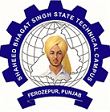 